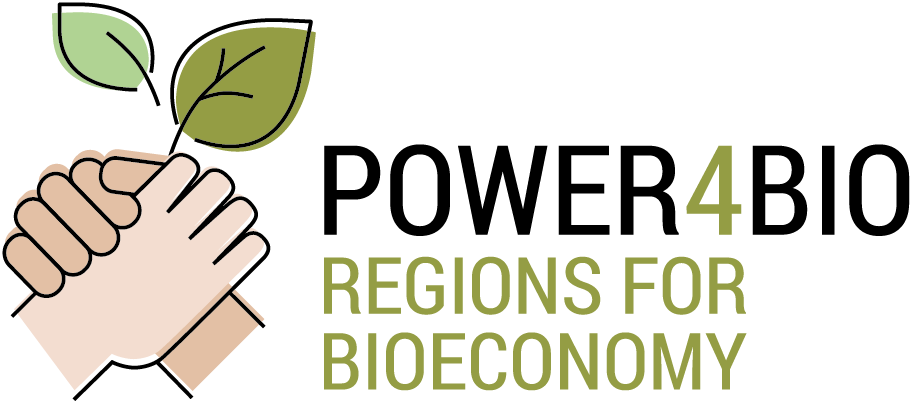 Vize, mise a specifické službyVize:Uzavření ekologického cyklu v krajině, který obsahuje vodu, půdu a klima. Snaha navázat na tradiční zdroje a odvětví a propojit je s novou technologií s vysokou přidanou hodnotou za podmínek, které zajistí trvalou udržitelnost. Důraz na provázanost jednotlivých odvětví regionální bioekonomiky – zemědělství, lesnictví, odpadového hospodářství a netradičních zdrojů.Mise: Vybudování soběstačné regionální sítě spojující aktéry regionální bioekonomiky. Hledáme propojení na lokální, regionální, národní i mezinárodní úrovni podle typu zdroje. Na všech úrovních spolupráce je nutné řídit se principem trvalé udržitelnosti. Prosazování regionální bioekonomické strategie vhodnou právní a organizační formou. Nástin perspektivní výroby a produktů.Služby: Expertní skupina/ hub/ klastr prosazuje společný postup týkající seVzdělávání v oblasti bioekonomiky Návrhů nové legislativy a odbourávání legislativních překážekStará se o informovanost v rámci expertní skupiny/ hubu/ klastru a o propagaci a poskytování informací o aktivitách a nabízených službách, včetně příkladů dobré praxePoskytuje základní organizační zázemí pro aktivity expertní skupiny / hubu/ klastru